Dear CBC-3D user,Our records indicate that you recently purchased R&D CBC-3D Hematology Control lot number B1122. Please be aware of the following information :The purpose of this communication is to advise you that the manufacturer R&D Systems is alerting you regarding the above-mentioned product. For the most recent lot of CBC-3D Hematology Control you received, Lot B1122, the Normal Level may exhibit hemolysis or deterioration due to mibrobial contamination.We request that you perform the following tasks : File this letter as documentation regarding the productInspect the Normal Level control for signs of hemolysis or deterioration :Signs of hemolysis or deterioration include observing an unclear separation between the blood cells and the supernatant, a very dark red supernatant or obtaining unacceptable results when the control is run on the hematology analyzer.If signs of hemolysis or deterioration are noted, discard the tube per the instructions for use. Do not use the product if hemolysis or deterioration is suspected.Sign the acknowledgement and Receipt form on page 2 of this letter and return to diagnostics.emea@bio-techne.com by November 18, 2022.A new lot of CBC-3D Normal Level Hematology Control will be available January 16, 2023.The Low and High Levels Hematology Controls do not show signs of contamination. Your site is encouraged to follow CLIA requirements for running a minimum of two levels of quality control material.If you have any questions or concerns, please contact us.Please accept our apology for any inconvenience you may have experienced.      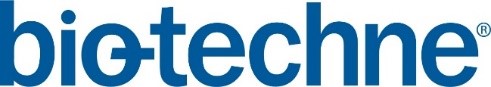 MEDICAL DEVICE IMPORTANT PRODUCT NOTICE RETURN RESPONSEAcknowledgement and Receipt FormResponse is required by November 18, 2022Customer Information :Customer code __________________________________________________________Customer name _________________________________________________________Address________________________________________________________________Town, State, Zip Code__________________________________________________________R&D CBC-3D Hematology ControlLot B1122NI have read and understand the instructions provided in the Important Product Notice Letter of November 08, 2022. Yes _ No_ (check one)Have there been any adverse events associated with product? Yes _ No _ (check one)If yes, please explain: ____________________________________________________________________________________________________________________________________________________________________________________________Affected Product Information: Signature: _________________________________ Date: ____________________ Return completed form by email to : diagnostics.emea@bio-techne.com Product descriptionCatalog number receivedQuantity usedQuantity destroyedCBC-3D Normal Level (Hematology Control)NameTelephoneEmail Address 